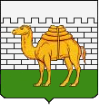 Муниципальное бюджетное общеобразовательное учреждениесредняя общеобразовательная школа № 53 имени 96-й танковой бригадыЧелябинского комсомола г. ЧелябинскаРоссия, 454005, г. Челябинск, ул. Овчинникова, 4 тел. (факс) 268-26-98, E-mail: chelscool53@mail.ruИНН 7451086638; КПП 745101001; ОГРН 1027402932402П Р И К А З____________                                                                                                     №  ________  Об изучении соответствиярабочих  программосновного общего образования по отдельным предметам, курсамтребованиям ФГОС ОООВ соответствии с Дорожной картой мероприятий по обеспечению введенияФГОС ООО в образовательном учреждении, на период 2013-2015 годы, в целях исполнения приказа  от 29.04.2014 № 71/1 «Об обеспечении готовности  к реализации ФГОС ООО»ПРИКАЗЫВАЮ:Мальцевой Л.А., заместителю директора по УВР,  создать организационно-методические условия для изучения соответствия  рабочих программ основного общего образования по отдельным предметам, курсам требованиям ФГОС ООО (приказ Министерства образования и науки РФ от 17.12.2010 № 1897 «Об утверждении ФГОС ООО» с изменениями, утвержденными приказом Министерства образования и науки РФ от 29.12.2014 № 1644),  соответствия с Дорожной картой мероприятий по обеспечению введения ФГОС ООО, на период 2013-2015 годы.Назначить лицами, уполномоченными на изучение:Мальцеву Л.А.  заместителя директора по УВР, руководителя МС;Галунчикову О.А. заместителя директора по ВР; члена МС Драгунову Л.А. заместителя директора по УВР начальных классов, Члена МС;Бокову Н.А. заместителя директора по УВР,  члена МС; Кисленко Е.А.  члена МС, учитель математики;Черепанову Е.В. члена МС, учитель географии;Храмову Т.В. члена МС, учителя русского языка и литературы;Девяткину Е.П. учителя иностранного языка;Бердникову И.Н. школьного библиотекаря;Байтурсунова И.Т.  инженера программиста. 3. Утвердить:- план-задание на изучение структуры и содержание рабочих  программ основногообщего образования по отдельным предметам, курсам (приложение 1);- сроки изучения: 27.04.-12.05. 2015 года в соответствии с регламентом (приложение 2).;- форму протокола изучения (приложение 3).   4. Учителям - предметникам предоставить разработанную рабочую программу до 27.04.2015г. в электронном  и бумажном формах.    5. Мальцевой Л.А. заместителю директора по УВР  представить аналитическую справку по результатам изучения до 16.05.2015.    6. Контроль исполнения приказа оставляю за собой.Директор МБОУ СОШ № 53                                                                      В.В. ДяченкоПриложение 1к приказу от ___________№_______План-задание   изучения содержания рабочих программ по отдельным предметам, курсам.Цель: изучить деятельность ОУ  по созданию содержательных и нормативно –правовых условий введения ФГОС ООО: соответствие рабочих программ  основного общего образования требованиям ФГОС ООО;Задачи:1. Определить уровень разработанности рабочих программ основного общего образования отдельных предметов, курсов по состоянию на 27.04.2015.2. Определить разработанность и реализацию мероприятий, обеспечивающих содержательные и нормативно-правовые условия введения ФГОС ООО в 2015-2016 учебном году.Мероприятия изучения, необходимые для достижения цели и задач:1.Распределить обязанности среди членов комиссии  по изучению представленных документов  в следующем порядке:Мальцева Л.А.: целевой раздел ОП ООО, организационный раздел: ШУП;Галунчикова О.А.: содержательный раздел ОП ООО, РП по истории;Драгунова Л.А.: РП по музыке, ИЗО;Бокова Н.А.: организационный раздел, РП по технологии, ОБЖ; Кисленко Е.А.  планируемые результаты освоения ОП ООО, РП по математике, информатике;Черепанова Е.В. программа формирования УУД, РП по биологии, физике;Храмова Т.В. РП по русскому языку и литературе, иностранному языку;Девяткина Е.П. система оценивания освоения ОП ООО, РП географии  Бердникова И.Н. учебники, заявленные РП и заказа.Байтурсунов И.Т. единые требования в тексту РП.2. Подготовка протокола по результатам изучения представленных материалов.